Разновозрастная группа «Ромашка» Конспект интегрированной деятельности «Знакомство с добротой»Разновозрастная группа «Ромашка» Воспитатели Полетаева А.М., Ваганова Н.А.Задачи:-обобщить и расширить знания детей о доброте, вежливости добрых поступках;- расширять представления детей об окружающем мире, учить умению понимать свои чувства и чувства других, развивать речь детей, воображение, воспитывать культуру общения.Предварительная работа: чтение литературы о доброте, беседа о вежливых словахХод:Воспитатель:Если грустно нам с утра,То поможет доброта.Ну-ка детки, соберитесь,И друг дружке улыбнитесь!- Улыбнулись? Как приятно видеть человека, который улыбается приветливой улыбкой! Мы все улыбнулись, и настроение, пусть на малую капельку, стало радостнее.Каждый новый день надо начинать с хорошим настроением.А теперь, давайте поздороваемся друг с другом. (Дети стоят в кругу, поворачиваются к соседу и здороваются по имени, и так далее)Ребята, я знаю очень важное слово – Доброта. Это удивительное, волшебное слово!Воспитатель предлагает вниманию детей картинки с изображением героев из сказок.- В разных сказках встречаются добрые и злые герои.Ребята, что вы видите на картинке? Какой это персонаж добрый или злой? (показывает картинки из сказок, а дети отвечают добрые поступки или злые).Воспитатель предлагает поиграть в игру «Добрый сказочный герой».- Если вы видите на картинке, что герой добрый - вы все радостно хлопайте в ладоши.- Если - злой – закрывайте лицо руками.(Волк из «Семеро козлят», Золотая рыбка, Красная шапочка, Баба - Яга, Три поросенка, Медведь из «Маша и медведь», Буратино).- С каким сказочным героем вы хотели бы дружить? Почему?- В сказках добро всегда побеждает зло (нужно только совершать добрые дела и поступки).- А как вы, ребята, понимаете, что такое доброта (умение сочувствовать и сострадать тому, кто попал в беду. Доброта — это проявление искренних, добрых чувств по отношению к кому - либо).- Как вы думаете, доброту можно потрогать, есть ли у нее запах, вкус? (Нет).- Ребята доброту можно увидеть, увидеть в поступках, чувствах человека.- А кто мне скажет, что такое вежливость?(ответы детей)- Да, ребята, вежливость – это умение вести себя так, чтобы другим было приятно с тобой общаться.- Какие вежливые слова вы знаете?(Дети называют вежливые слова: спасибо, пожалуйста, здравствуйте, до свидания, простите, пожалуйста, извините, будьте добры).- Молодцы, а вы говорите их друг другу?А вот послушайте, какая история произошла в одном детском саду:Мальчики бегали в группе. И вот один из них налетел на воспитателя, чуть не сбил ее с ног. Воспитатель остановила мальчика и спросила:- Что нужно сказать?- Здрасьте! - ответил Ваня.После этих слов ребята рассмеялись.- Почему ребята засмеялись (ответы детей)- Можно ли назвать Ваню вежливым человеком? Ведь он употребляет вежливое слово? (ответы и размышления детей).- Вежливые слова нужно употреблять в подходящей ситуации по смыслу. И для того, чтобы быть вежливым человеком, нужно не только употреблять «Вежливые слова», но и употреблять их…. (правильно).А теперь, воспитатель предлагает детям нарисовать дерево Доброты. Вы будете рисовать ладошками, разными цветами и проговаривать вежливые и добрые слова. По завершению рисования, обсуждение полученного результата.Ребята вот и закончилось наше занятие. С какими человеческими качествами мы сегодня с вами познакомились? (доброта и вежливость). Как мы будем себя вести? (вежливо). Какими волшебными словами будем пользоваться? (Ответы детей.)А как их надо произносить? (ласково, негромко, глядя в глаза человеку, которому произносят)Давайте крепко возьмемся за руки и подарим, друг другу добро, улыбнемся!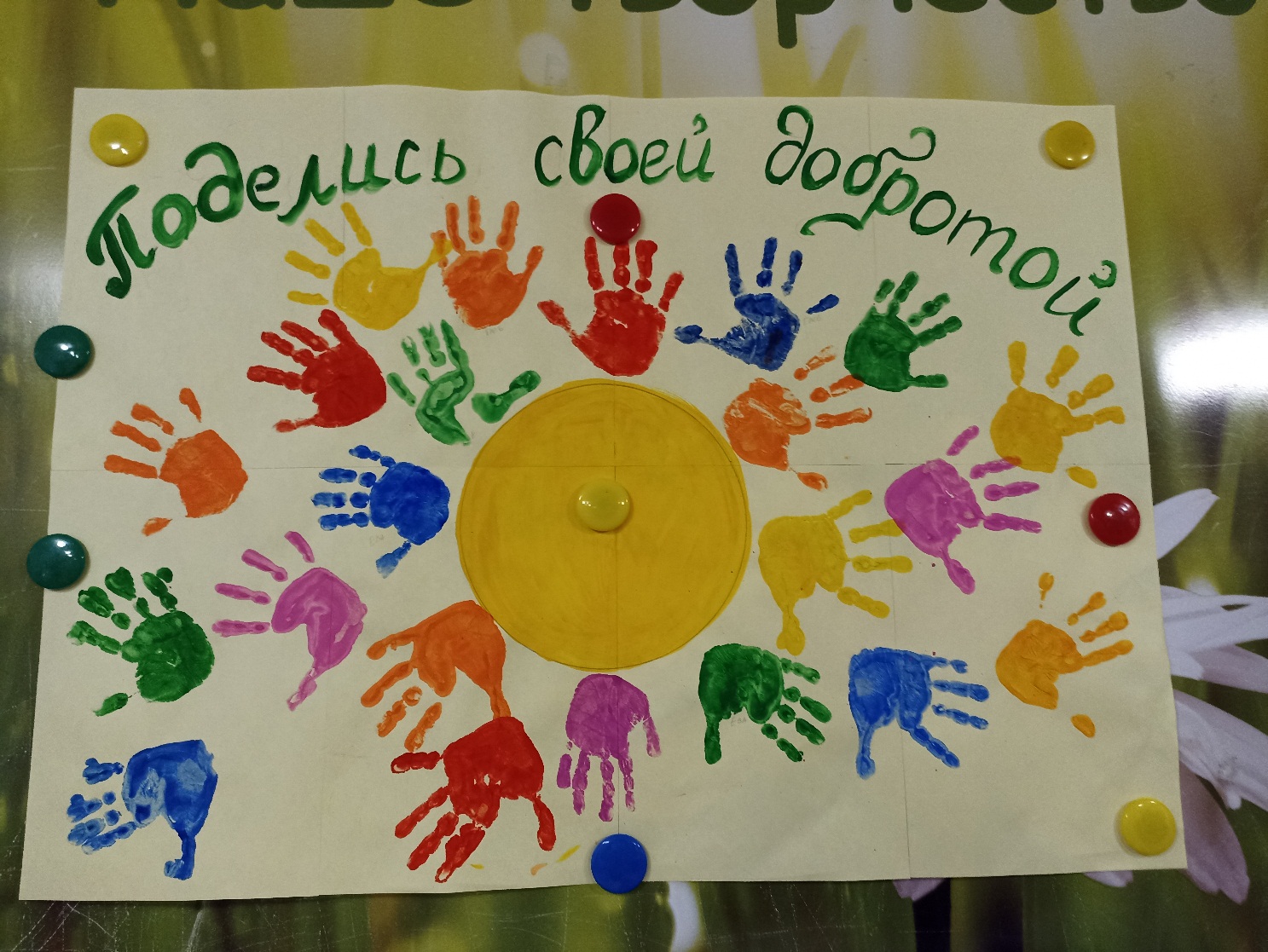 